Madhupur College, MadhupurA Constituent Unit of S. K. M. University, DumkaNAAC Grade ‘B’4.1.1 - The Institution has adequate infrastructure and physical facilities for teaching- learning. viz., classrooms, laboratories, computing equipment etc. Madhupur College, Madhupur has sufficient infrastructure that is spread across a vast area of 6 BIGHAs, 11 KATTAs and 14 DHURs as well as 31 BIGHAs with the playground and future development for the infrastructure. The college has the keen interest for the quality of teaching, learning and research, and ensures it through adequate infrastructure and physical facilities. It provides good infrastructural facilities for the teaching-learning experiences and rolls-out value added programmes & activities which are govern by Sido Kanhu Murmu University, Dumka, Jharkhand which is Activity based learning, Laboratory oriented theory classes which bridges the gaps in academic teaching and in par with industry requirements. Infrastructure is based on multipurpose teaching, learning and training activities such as regular college hours to conduct certificate courses for the Bachelor Degree, co-curricular activities / extra - curricular activities, Campus Recruitment Training classes, campus recruitments, meetings, seminars, conferences etc.Classrooms and Seminar Halls: Eighteen Classrooms with healthy atmosphere.Two Seminar Halls with ICT facilitiesOne LCD ProjectorOne LED TV cum Interactive DisplayFive Classrooms with black boardsThirteen Classrooms with white boardsLaboratories:- Physics UG lab.Chemistry UG lab. Botany UG lab. Zoology UG lab. Botanical Garden is maintained in the college campus.Computing Equipment:-  One internet enabled classroom with Twenty Eight Computers for UG students.Power Back Up:-One bigger Generator with total capacity of 30 KVA power and another with 5 KVA.Library:- The college library with two stories building has a collection of more than Fifteen Thousand Books and 9 Journals and 8 Magazines.Internet Facility:- Internet is supported by ALLIANCE BROAD BAND with 100 Mbps. 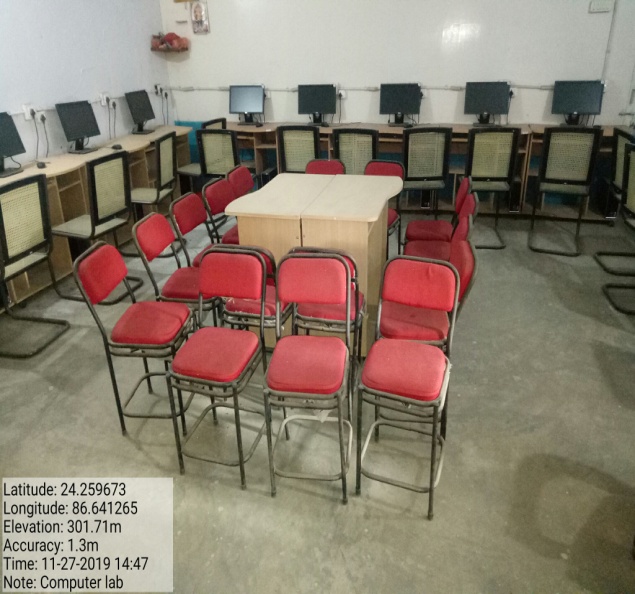 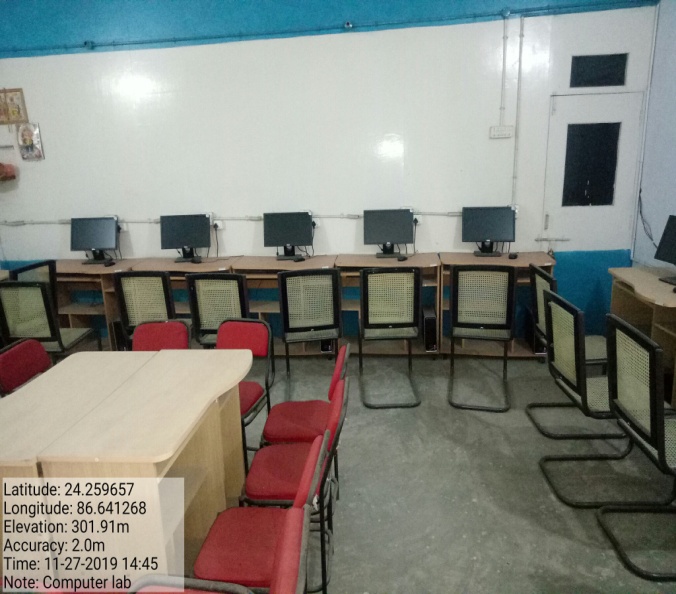 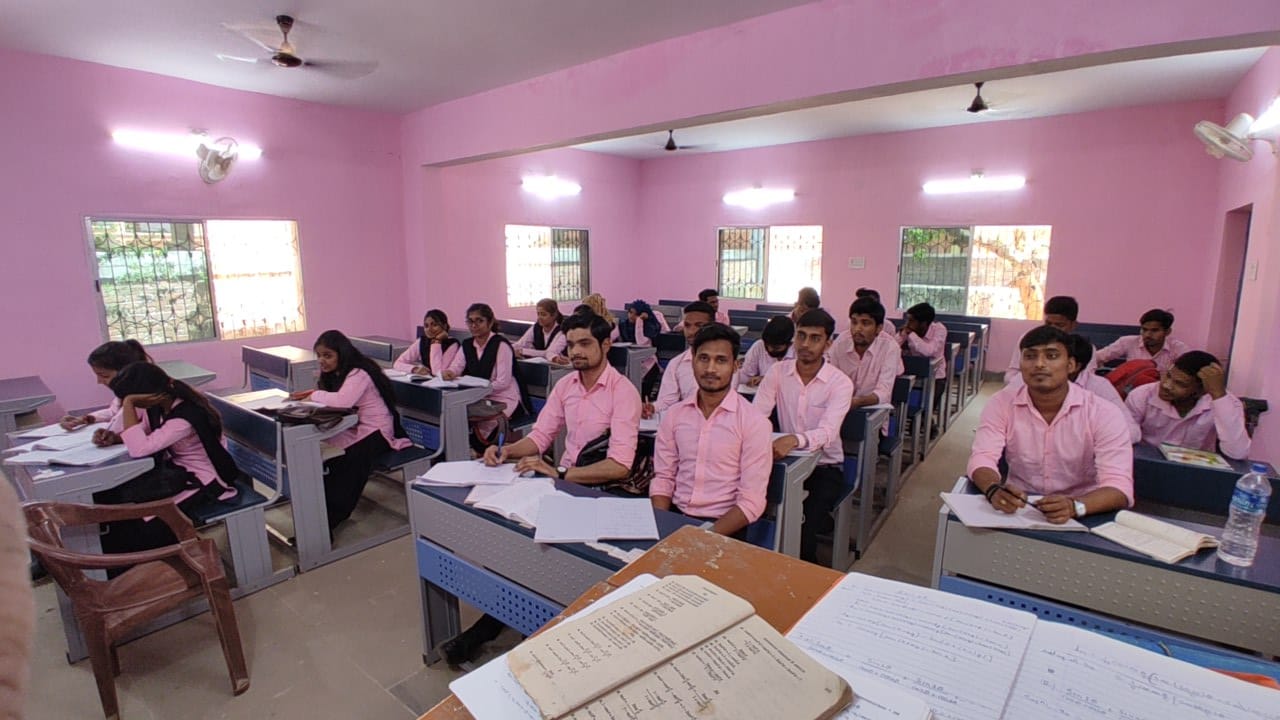 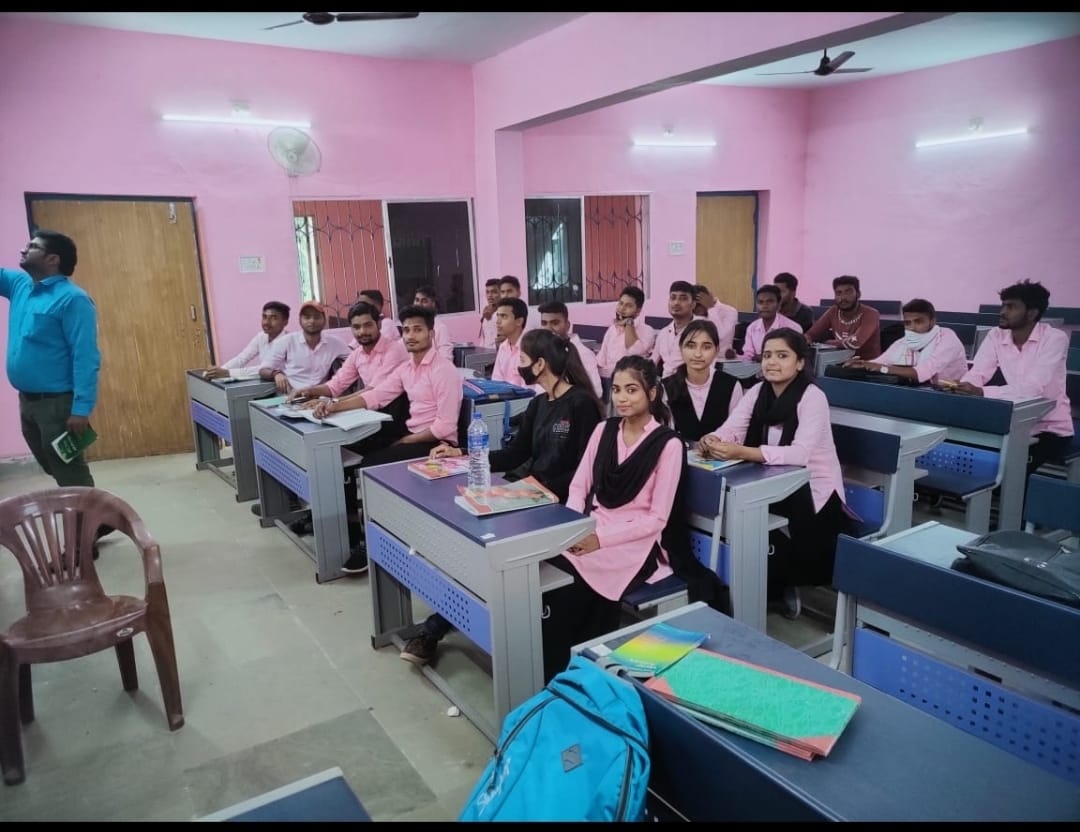 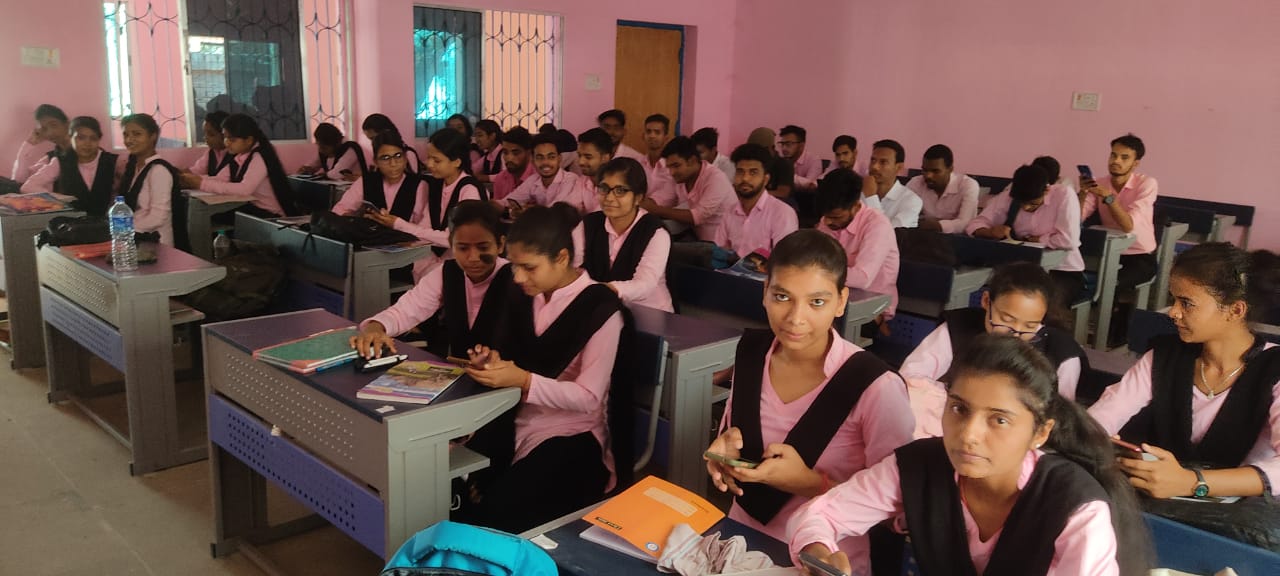 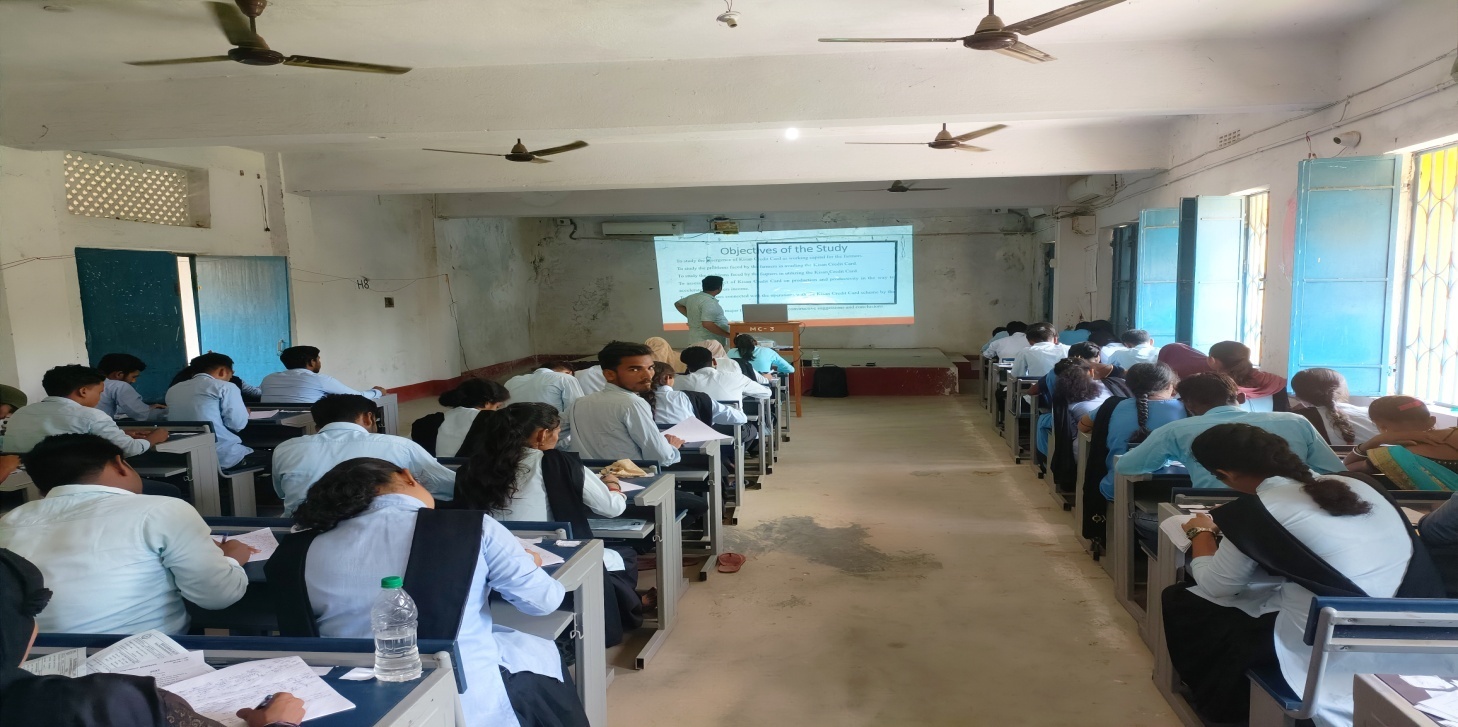 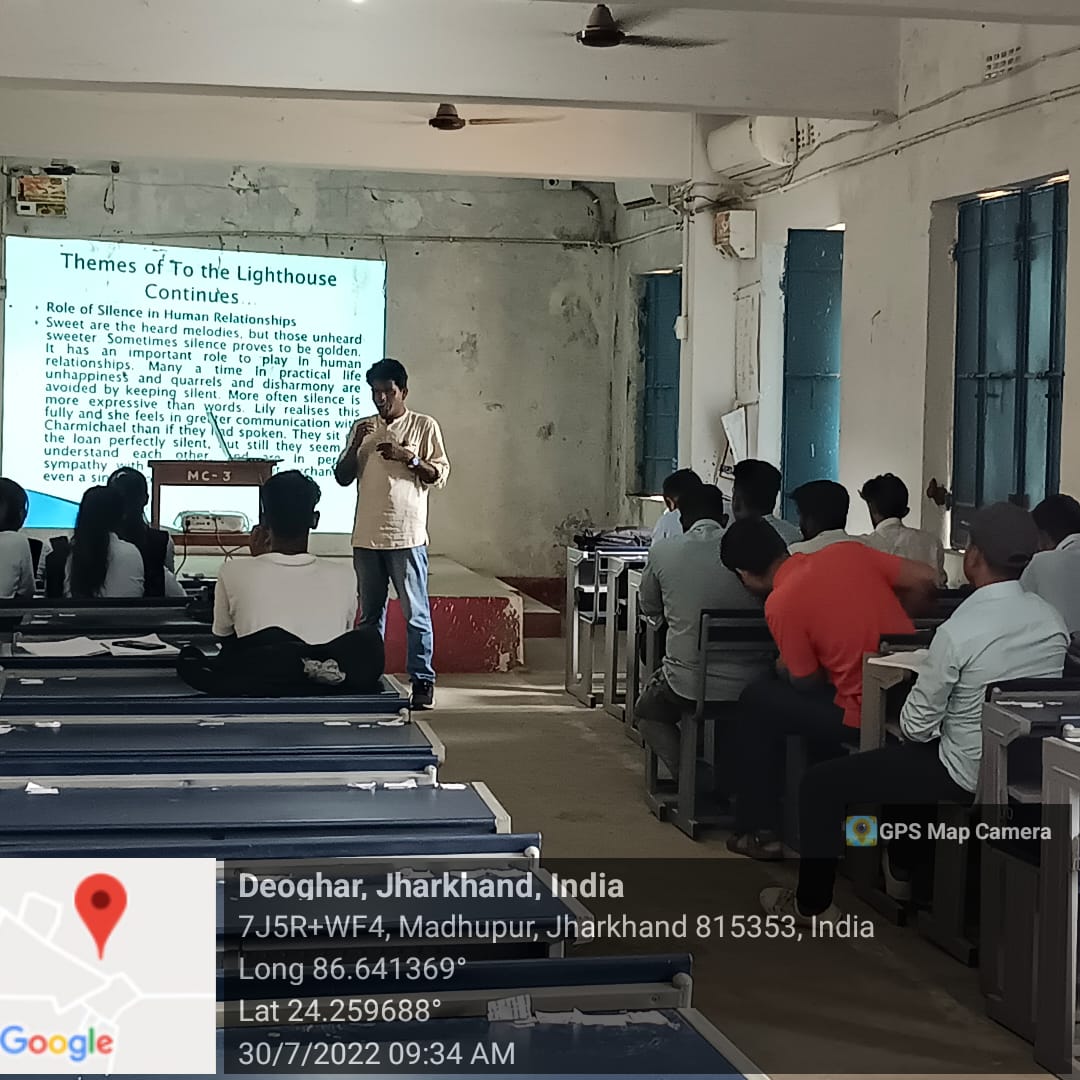 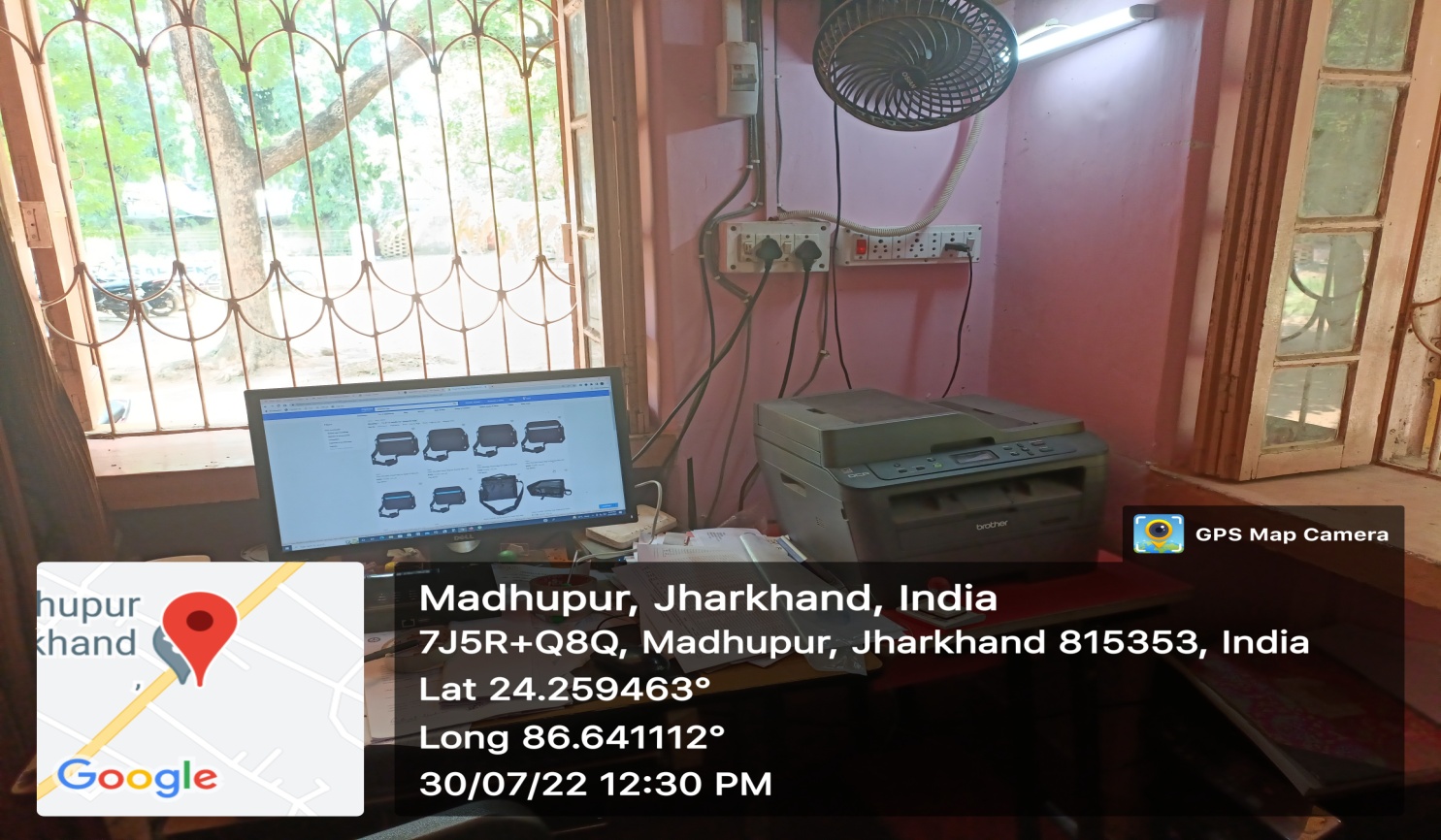 